ПРОЄКТ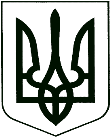 У К Р А Ї Н А                                                                                                                                                                                                               КОРЮКІВСЬКА МІСЬКА РАДАЧЕРНІГІВСЬКА ОБЛАСТЬР І Ш Е Н Н Я(друга сесія восьмого скликання)      грудня  2020 року                      м. Корюківка                                   № Про внесення зміндо міської  Програми	Розглянувши рішення виконавчого комітету міської ради від_________ 2020 року, враховуючи рекомендації постійної комісії міської ради з питань власності, бюджету, соціально-економічного та культурного розвитку міста, керуючись ст.26 Закону України «Про  місцеве самоврядування в Україні»,міська рада вирішила:В Програмі «Членські внески на 2020-2022 роки», затвердженої рішенням  тридцять першої сесії Корюківської міської  ради сьомого скликання від 17 грудня 2019 року №5-31/VIІ «Про затвердження міських Програм» пункт 8 Паспорту Програми «Загальний орієнтовний обсяг фінансових ресурсів, необхідний для реалізації програми, всього 25,6 тис.грн., в т.ч. 2020 рік – 7,6 тис.грн., 2021 рік – 9,0 тис.грн., 2022 рік – 9,0 тис. грн.» замінити на  «Загальний орієнтовний обсяг фінансових ресурсів, необхідний для реалізації програми, всього 51,6 тис.грн., в т.ч. 2020 рік – 7,6 тис.грн., 2021 рік – 22,0 тис.грн., 2022 рік – 22,0 тис. грн.». У розділі «Загальний обсяг фінансування Програми» цифру «25,6 тис.грн.» замінити на цифру «51,6 тис.грн.».В Програмі розвитку, фінансової підтримки та поповнення статутних фондів комунальних підприємств Корюківської міської ради на 2020-2022 роки, затвердженої рішенням  тридцять першої сесії Корюківської міської  ради сьомого скликання від 17 грудня 2019 року №5-31/VIІ «Про затвердження міських Програм» пункт 7 Паспорту Програми «Загальний обсяг фінансових ресурсів, необхідний для реалізації Програми за кошти міського бюджету, усього: 2020 рік – 14 090 000,00 грн., 2021 рік – 12 630 000,00 грн., 2022 рік – 8 790 000,00 грн.» замінити на «Загальний обсяг фінансових ресурсів, необхідний для реалізації Програми за кошти міського бюджету, усього: 2020 рік – 14 130 000,00 грн., 2021 рік – 12 630 000,00 грн., 2022 рік – 8 790 000,00 грн.».	У розділі 4 «Основні завдання Програми, обсяги та джерела фінансування» слова та цифри таблиці  викласти в такій редакції: по № з/п 5.КП «Убідське»  «2020 рік -1690000,00» замінити на «2020 рік – 1730000,00», у пункті Разом «2020 рік – 14090000,00» замінити на «2020 рік – 14130000,00».3. Контроль за виконанням даного рішення покласти на постійну комісію міської ради з питань власності, бюджету соціально–економічного та культурного розвитку міста.Міський голова                                                                      Р. АХМЕДОВ